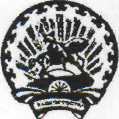 башкортостан республикаһыишембай районы муниципаль районы хакимиәтенең мәғариф бүлеге муниципаль ҡаҙна учреждениеһы(бр ишембай районы мр хакимиәтенең мб мҡу)муниципальное казенноеучреждение отдел образованияадминистрации муниципального района ишимбайский районреспублики башкортостан(мку оо администрации мр ишимбайский район рб)БОЙОРОҡ								ПРИКАЗ 12 декабрь 2018 й.			№1523			 12 декабря 2018 г.Ишембай ҡ.									г. ИшимбайО температурном режимеВ связи с понижением температуры окружающего воздуха, руководствуясь статьями 28, 29 Федерального закона от 30.03.1999г. №52 (ред. от 25.11.2013 г.) «О санитарно – эпидемиологическом благополучии населения», в целях профилактики массовых простудных заболеваний среди детей и подростков ,  п р и к а з ы в а ю:Руководителям образовательных учреждений:освобождать от занятий, обучающихся при следующих температурных показателях:-23оC и ниже – в начальных классах ОУ, расположенных в сельской местности;-25оC и ниже – в начальных классах ОУ, расположенных в городской местности;-25оC и ниже – в 5 – 9 классах ОУ, расположенных в сельской местности;-27оC и ниже – в 5 – 9 классах ОУ, расположенных в городской местности;-30оC и ниже – в 10 – 11 классах ОУ, расположенных в сельской местности;-32оC и ниже – в 10 – 11 классах ОУ, расположенных в городской местности.Окончательное решение о посещении ребенком образовательного учреждения принимается самими родителями, исходя из погодных условий. Образовательное учреждение обязано организовать учебный процесс для любого количества детей. Проведение занятий по физической культуре в зимний период на открытом воздухе допускается при погодных условиях, рекомендованных СанПиН 2.4.2.2821 – 10.Руководителям общеобразовательных учреждений необходимо контролировать соответствие температуры воздуха в учебных помещениях согласно СанПиН 2.4.2.2821 – 10.Контроль по исполнению данного приказа оставляю за собой.Начальник 									Р.А. ИбатуллинКопия вернаДелопроизводитель ОКПриложение к приказу МКУ ООот  .12.2018г. №